M. BARTHE				                                    RECHERCHE HISTOIRE 3èmeNOM, Prénom, Classe : Staline et l’URSS : un système totalitaire.Document n°1 : Affiche soviétique en l’honneur de Staline (1935).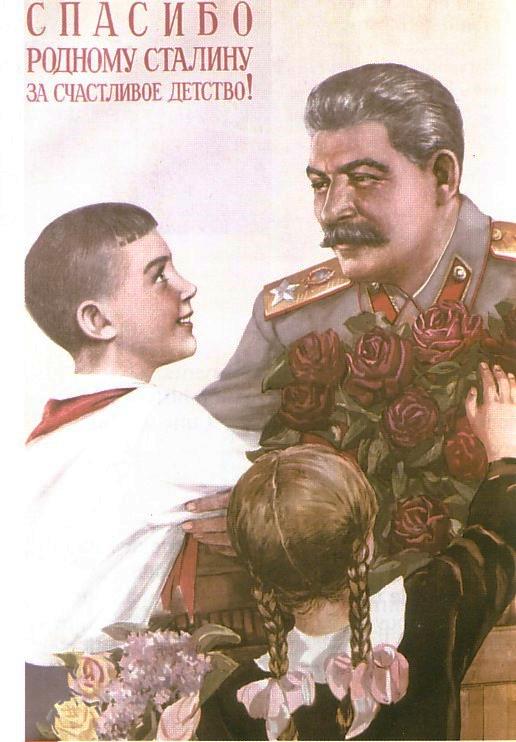 Document n°2 : Le bilan de la dictature de Staline dans les années 1930.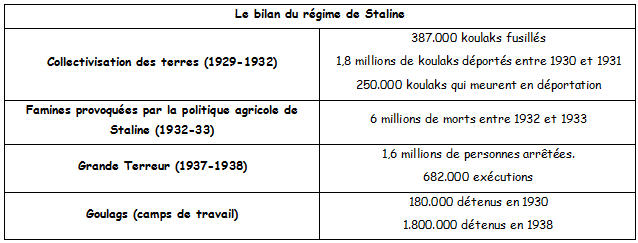 koulaks = paysans1/ Présentation de Staline :2/ Etude du document n°1 :3/ Comparaison des documents :4/ Définitions :